October 2020 AA Newsletter10th Step: “Continued to take personal inventory and when we were wrong promptly admitted it.”10th Step Prayer: “God remove the Selfishness, dishonesty, resentment and fear that has cropped up in my life right now. Help me to discuss this with someone immediately and make amends quickly if I have harmed anyone. Help me to cease fight anything and anyone. Show me where I may be helpful to someone else.”10th Tradition: Alcoholics Anonymous (and Al-Anon) has no opinion on outside issues; hence the A.A. name ought never be drawn into public controversy. ... It does not engage in any controversy, neither endorses nor opposes any cause.10th Concept: We are of service by accepting responsibility for the authority God has given us and by respecting the authority God has given to others. AA Birthdays:      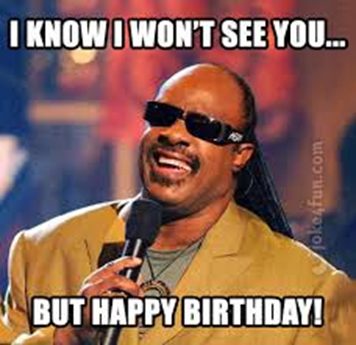 AA Funnies: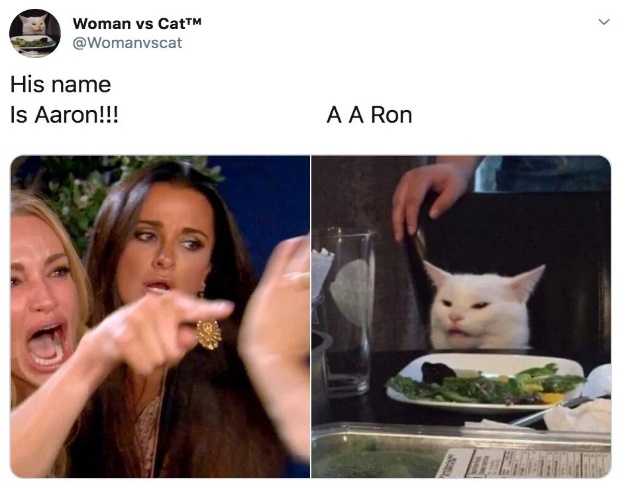 AA Announcements:      Honesty Group Starting “In Person” meeting starting Oct 5th First Church of Nazarene, 27 First St. SW, FWB 32548The Weekenders Starting “In Person” meeting starting Sept 27th 5:30pm Wellness Center, 333 Lewis St., Bldg 3, FWB 32547**Several meetings are starting to meet in person again so be sure to check website for updated schedule!Step 10Daily ChecklistStep Ten: "Continued to take personal inventory and when we were wrong promptly admitted it."Just for today I will take my own inventory.How am I Doing?______________________________________________________________________________With the following: What Program tools are helping me change?Temper____________________________________________________________________________________Resentment____________________________________________________________________________________Fear____________________________________________________________________________________Criticizing others____________________________________________________________________________________Blaming others____________________________________________________________________________________Self-pity____________________________________________________________________________________Procrastination____________________________________________________________________________________Worry____________________________________________________________________________________Forgiveness____________________________________________________________________________________Talking back____________________________________________________________________________________Admitting when I am wrong____________________________________________________________________________________Selfishness____________________________________________________________________________________Name Calling____________________________________________________________________________________Asking my Higher Power for help____________________________________________________________________________________Working on one thing at a time____________________________________________________________________________________Understanding that alcoholism is a disease____________________________________________________________________________________Other things that I am working on changing in myself: ____________________________________________________________________________________________________________________________________________________________________________________________________________________________________________________________________________________________________Newsletter By: Amanda BMondayTuesdayWednesdayThursdayFridaySaturdaySundayDid I lose my temper?"God grant me the serenity"Was I self-centered?"Steps Six, Seven, Eight and Nine"Did I put others down?"Acceptance of others"Did I ask for the help I need from my Higher Power?"Let Go and Let God"When I was wrong, did I promptly admit it?"Courage to change the things I can"Did I worry or overreact?"Let Go and Let God"Did I criticize others?"Live and Let Live"Am I disrespectful and did I talk back?"God grant me the wisdom..."Did I forget that alcoholism is a family disease which can case unpredictablebehavior?"God grant me the wisdom to know the difference; Step One"Did I indulge in self-pity?"Everyone has problems, together we can make it; Meetings help"Did I blame anyone else for my actions today?"How important is it?"Did I work on any of my defects today?"Courage to change the things I can"Was I resentful today?"Third Step; Keep It Simple"